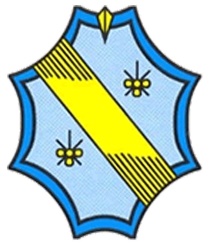 Scuola Paritaria dell’Infanzia e Primaria “Beata Rosa Venerini”Via B. Rosa Venerini 6, 00072 ARICCIA (RM)Tel. 06-933.03.47 - Fax. 06-933.92.087E-mail: venerini@venerini-ariccia.it                                                                         www.venerini-ariccia.itProt nr 686 del 24 febbraio 2020Ai DocentiAlle FamiglieAl Personale ATAOggetto: Pandemia da Coronavirus.Il diffondersi del SARS-CoV-2 (Coronavirus), con conseguente pandemia di COVID-19. Ha indotto il Consiglio dei Ministri a varare con urgenza misure volte a tutelare la salute dei cittadini. Per quanto riguarda la scuola ha dato facoltà al Ministro competente di vietare lo svolgimento delle gite di istruzione sia sul territorio nazionale che all’estero. La Ministra Azzolina in un comunicato apparso sul sito del Ministero dell’istruzione ha così dichiarato:“Il Ministero dell’Istruzione informa che, in attesa dell’adozione formale dell’ordinanza prevista dal decreto approvato in Consiglio dei Ministri, per motivi precauzionali, i viaggi di istruzione vanno comunque sospesi a partire già da oggi domenica 23 febbraio 2020. Si ringraziano le scuole e i dirigenti scolastici per la collaborazione.”La sospensione si applica dunque anche alle gite programmate dalla nostra scuola, senza nessuna eccezione di grado o distanza del luogo da visitare.L’atto formale di cui parla la Ministra conterrà elementi tali da salvaguardare gli interessi sia delle famiglie che degli enti organizzativi delle suddette uscite didattiche.Si invitano gli studenti ammalati a non rientrare a scuola se non perfettamente guariti e, anche se il certificato medico non è obbligatorio, di accertarsi con il proprio medico che il rientro a scuola sia effettivamente possibile.Di seguito le misure principali che  l’Istituto intende adottare:tutti i bagni della scuola saranno dotati di sapone antibatterico e di gel disinfettante per le mani tipo Amuchina;le maestre si adopereranno perché i bambini effettuino il lavaggio delle mani con una minima periodicità: all’entrata, prima della merenda( e/o del pranzo), dopo la ricreazione e all’uscita;a tutti gli alunni verranno illustrate le misure previste dall’opuscolo del ministero della salute e sarà mostrato un video sul corretto lavaggio delle mani;per la pulizia delle superfici verranno utilizzati detergenti a base di cloro e alcol;verranno sospesi tutti i viaggi di istruzione e le gite scolastiche in Italia e all’estero.Per i genitorisi chiede di dotare tutti i bambini di gel disinfettante personale;evitare di mandare a scuola bambini con infezioni respiratorie acute anche in assenza di febbre;segnalare eventuali viaggi nelle aree principalmente coinvolte dal contagio E’ DA CONSIDERARSI UN ATTO DOVUTO ALLA COMUNITA’.Tutte le misure elencate potranno ovviamente essere aggiornate ed integrate sulla base di ulteriori indicazioni provenienti dalle autorità competenti.Si confida nella collaborazione di tutti per assicurare un sereno prosieguo dell’attività didatticaInvito tutta la comunità educante nonchè le famiglie a comportamenti razionali di fronte a questa emergenza sanitaria. Lasciare che il panico abbia la meglio creerebbe danni maggiori della pandemia.La Coordinatrice DidatticaMariangela De Tora